ISTITUTO COMPRENSIVO NOSSIDE PYTHAGORAS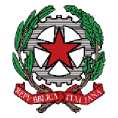 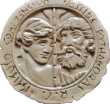 Scuola dell'Infanzia - Primaria - Secondaria di Primo Grado Via Salita Aeroporto, s.n.c. - 89131 Reggio Calabria - Tel.: 0965 643271 Cod. Mecc.: RCIC86900V - Cod. Fisc.: 92081130806 - Cod. Fatt.: UFUMT3 Peo: rcic86900v@istruzione.it - Pec: rcic86900v@pec.istruzione.it - Web: https://lnx.nossidepythagoras.it/PIANO DI APPRENDIMENTO INDIVIDUALIZZATO(O.M. n. 11 del 16/05/2020, art. 6, c.1)A cura dei docenti contitolari della classe o del Consiglio di classe (per disciplina) Data………………………………Firma dei docentiPer presa visione
Il Dirigente ScolasticoALUNNO (cognome nome) ……………………………………………………………..                       Nato a ……………………………………. il………………………….......CLASSE……………  SEZIONE ……………   PLESSO …………………………….                                             OBIETTIVI DI APPRENDIMENTO E STRATEGIE SPECIFICHE PER IL MIGLIORAMENTO DEI LIVELLI DI APPRENDIMENTO DA CONSEGUIRE NELL’ANNO SCOLASTICO 2020/2021. (replicare la tabella per tutte le discipline interessate)OBIETTIVI DI APPRENDIMENTO E STRATEGIE SPECIFICHE PER IL MIGLIORAMENTO DEI LIVELLI DI APPRENDIMENTO DA CONSEGUIRE NELL’ANNO SCOLASTICO 2020/2021. (replicare la tabella per tutte le discipline interessate)DISCIPLINA/AREA DISCIPLINARECOMPETENZECONOSCENZEABILITÀ’STRATEGIESTRUMENTI